UNIVERSITÀ PONTIFICIA SALESIANA – ROMAIUSVE ISTITUTO UNIVERSITARIO SALESIANO VENEZIAAggregato alla Facoltà di Scienze dell’Educazione – UPS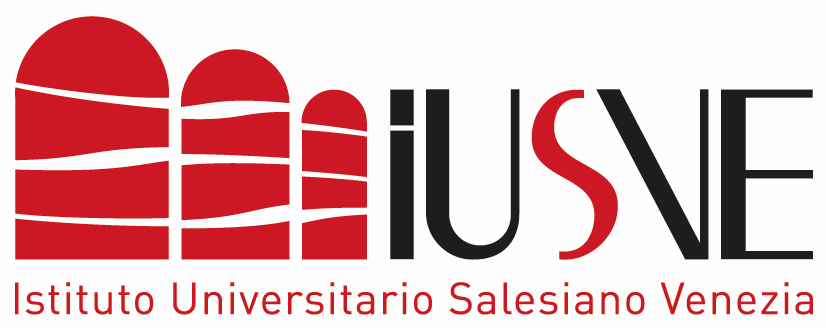 Tesi di Baccalaureato in[Titolo del corso]oppureTesi di Licenza in[Titolo del corso]Titolo tesi: Relatore [oppure Relatrice]: Prof. o Prof.ssa(Correlatore [oppure Correlatrice]: )Candidato [oppure Candidata]: Matricola: Anno Accademico: UNIVERSITÀ PONTIFICIA SALESIANA – ROMAIUSVE ISTITUTO UNIVERSITARIO SALESIANO VENEZIAAggregato alla Facoltà di Scienze dell’Educazione – UPSTesi di Baccalaureato in[Titolo del corso]oppureTesi di Licenza in[Titolo del corso]Titolo tesi: Relatore [oppure Relatrice]:(Correlatore [oppure Correlatrice]: )Candidato [oppure Candidata]: Matricola: Anno Accademico: INDICEAbstract (versione italiano)	5Abstract (versione inglese)	6Introduzione	7CAPITOLO 1 TITOLO DEL CAPITOLO	81.1. Titolo paragrafo A	81.2. Titolo paragrafo B	81.3. Titolo paragrafo C	81.3.1. Titolo sotto-paragrafo	81.3.2. Titolo sotto-paragrafo	8Conclusioni	9Bibliografia	10Sitografia	11Immagini utilizzate	12Appendice	13AbstractVersione italianoAbstractVersione ingleseIntroduzioneCAPITOLO 1 TITOLO DEL CAPITOLO1.1. Titolo paragrafo A1.2. Titolo paragrafo B1.3. Titolo paragrafo C1.3.1. Titolo sotto-paragrafo1.3.2. Titolo sotto-paragrafoConclusioniBibliografiaSitografiaImmagini utilizzateAppendice